KESEPAHAMAN BERSAMA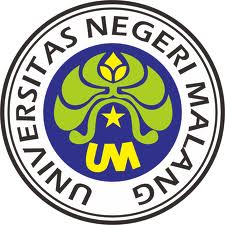 ANTARA UNIVERSITAS NEGERI MALANG (UM)DENGAN...............................................TENTANG KERJASAMA DI BIDANG PENDIDIKAN, PENELITIAN, DAN PENGABDIAN PADA MASYARAKAT				     NOMOR:         /UN32/KS/2019     NOMOR: Pada hari ini, ……… tanggal ………. bulan ………. tahun dua ribu sembilan belas, yang bertanda tangan di bawah ini:PIHAK KESATU dan PIHAK KEDUA yang selanjutnya disebut PARA PIHAK sepakat menandatangani Kesepahaman Bersama dalam bidang Peningkatan Tridarma Perguruan Tinggi melalui Pengembangan Pendidikan, Penelitian, Pengabdian kepada Masyarakat dan Peningkatan Sumber Daya Manusia sesuai dengan visi dan misi Perguruan Tinggi masing-masing dengan ketentuan sebagaimana ditetapkan pada pasal-pasal sebagai berikut:Pasal 1TUJUANKesepahaman Bersama ini dilaksanakan dengan tujuan untuk memanfaatkan kemampuan kedua belah pihak agar berhasil dalam melaksanakan tugas masing-masing demi tercapainya Pengembangan Tridarma Perguruan Tinggi di Universitas Negeri Malang (UM) dan ................................Pasal 2RUANG LINGKUPDalam batas-batas kemampuan yang ada, ruang lingkup Kesepahaman Bersama ini meliputi kegiatan yang menyangkut: (1) …………., (2) ………….., (3) ………….., (4) ………….., (5) ………….., (6) ………….. dan (7) …………...Pasal 3PELAKSANAAN DAN KEGIATANPelaksanaan kegiatan ini secara teknis diatur oleh Fakultas, Pascasarjana, dan Lembaga atau  badan yang terlibat dengan kegiatan Kesepahaman Bersama ini di masing-masing Universitas, baik Universitas Negeri Malang (UM) maupun Universitas Khairun (UNKHAIR) Ternate.Aturan tata laksana Kesepahaman Bersama ini diatur dalam Surat Perjanjian Kerjasama tersendiri yang tidak terpisahkan dari Kesepahaman Bersama ini.Secara berkala pengelola kegiatan yang dikerjasamakan berkewajiban memberikan laporan kepada pimpinan lembaga masing-masing pihak.Pasal 4BIAYASegala sesuatu yang menyangkut masalah pembiayaan yang terkait dengan implementasi Kesepahaman Bersama ini serta aturan teknis pelaksanaannya diatur dalam Surat Perjanjian Kerjasama tersendiri yang tidak terpisahkan dari Kesepahaman Bersama ini.Pasal 5JANGKA WAKTUKesepahaman Bersama ini berlaku untuk jangka waktu empat (4) tahun terhitung sejak ditandatangani dan dapat diperpanjang atas persetujuan PARA PIHAK.Kesepahaman Bersama ini dapat diakhiri meskipun waktu yang tersebut pada ayat (1) pasal ini belum berakhir atas persetujuan PARA PIHAK.Pasal 6PENYELESAIAN PERSELISIHAN Kesepahaman Bersama ini dibuat berdasarkan itikad baik kedua belah pihak dalam rangka peningkatan kualitas penyelenggaraan Tridarma Perguruan Tinggi di Universitas Negeri Malang (UM) dan Universitas Khairun (UNKHAIR) Ternate. Untuk itu, segala ketidaksesuaian yang mungkin terjadi akan diselesaikan secara musyawarah dan mufakat.Apabila terjadi perselisihan yang tidak dapat diselesaikan secara musyawarah, akan diselesaikan di Pengadilan Negeri Kota Malang.Pasal 7LAIN-LAINPerubahan atas Kesepahaman Bersama ini hanya dapat dilakukan atas persetujuan PARA PIHAK.Hal-hal yang belum diatur dalam Kesepahaman Bersama ini akan dimuat dalam addendum tersendiri dan merupakan bagian yang tidak terpisahkan dengan Kesepahaman Bersama ini.Pasal 8PENUTUPKesepahaman Bersama ini dibuat dan ditandatangani dalam rangkap 2 (dua), masing-masing bermeterai cukup dan mempunyai kekuatan hukum yang sama, 1 (satu) rangkap untuk Universitas Negeri Malang (UM) dan 1 (satu) rangkap untuk Universitas Khairun (UNKHAIR) Ternate.PIHAK KESATU		PIHAK KEDUAUniversitas Negeri Malang (UM)	………………………(Instansi)Rektor, 	………………………(Jabatan)Prof. Dr. AH. Rofi'uddin, M.Pd	………………………(Nama)NIP 196203031985031002	………………………(Nomor Induk)1.  Prof. Dr. AH. Rofi'uddin, M.Pd:Rektor Universitas Negeri Malang (UM), berkedudukan di Jalan Semarang 5 Malang, dalam hal ini bertindak untuk dan atas nama Universitas Negeri Malang (UM) yang selanjutnya disebut PIHAK KESATU.2.  Nama Mitra:……………………………………………………………………………………………………………………………………………………………. dalam hal ini bertindak untuk dan atas nama…………………….. yang selanjutnya disebut PIHAK KEDUA.